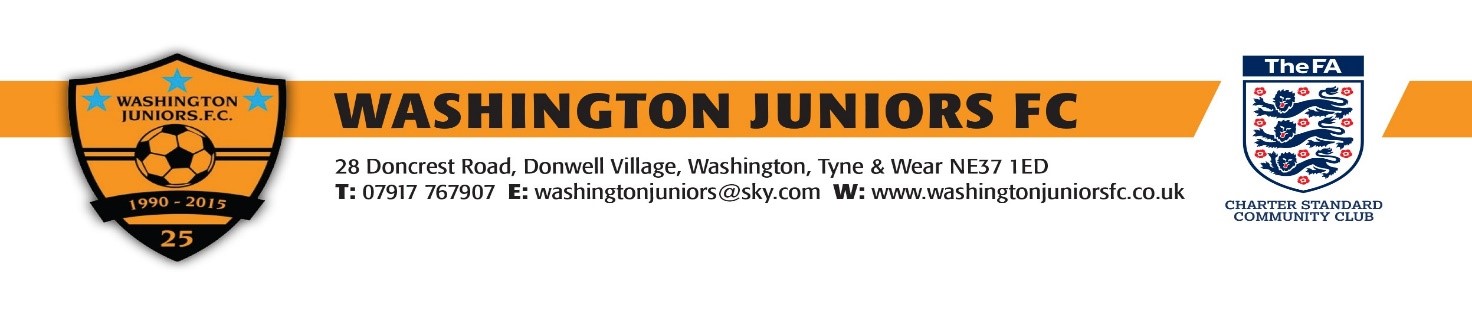 CHRISTMAS RAFFLE PRIZE WINNERS. 1st Prize  £150.00 Cash     Ticket No. 0656.. Big Rob Biddick Club2nd Prize Drinks Hamper…Ticket No.1063…CLAIMED3rd Prize £50.00 Cash…Ticket No1002…CLAIMED4th Prize…Food Warmer…Ticket No…1020…CLAIMED5th Prize…Bells Whisky…Ticket No…1048…CLAIMED6th Prize…Baylus Harding Set…Ticket No…0216…Sian Metcalf Under 13s Girls7th Prize…Next Voucher…Ticket No…0208…Gary Webster…Under 13s Girls8th Prize…Avon Hamper…Ticket No…0115…Gillian Ayre…Under 13s9th Prize…Baylis Hardy Therapy Set…Ticket No…0497…Rachelle Scott…under 10s Blacks10th Prize…Magnolia Gift Set…Ticket No…1047…CLAIMED11th Prize…Bottle of Proseco…Ticket No…0152…D Dunkley…Under 13s12th Prize…Soap and Glory Box…Ticket No…0207…Gary Webster…Under 13s Girls13th Prize…Bottle of Red Wine…Ticket No…0122…Earl McCartney…Under 13s14th Prize…Mandarin Spa Set…Ticket No…0232…Paul Bond…Under 13s Girls15th Prize…Beauticology Set…Ticket No.0200…Zena Merrigan…Under 13s16th Prize…Happy Pamper Set…Ticket No…1398…Chris17th Prize…Bottle White Wine…Ticket No…0315…Paul Knox…Under 11s18th Prize…Bottle Red Wine…Ticket No…1294…Ian19th Prize…Thorntons Chocolate Teddy and Mug…Ticket No…0138…Lesley Reed…Under 13s20th Prize…Sweet Tree…Ticket No…1050…CLAIMED21st Prize…Sweet Shop…Ticket No…0331…CLAIMED22nd Prize…Skittle Blaster…Ticket No…0254…Andy…Barbour23rd Prize…Darts Drinking Board…Ticket No…1305…J…Barbour24th Prize…Thorntons Moments…Ticket No..0598…G Jackson PDQ…Under 11s Orange25th Prize…Christmas Cake…Ticket No…0013…Owen Sim…Under 11s Orange26th Prize…Belgium Chocs Thins…Ticket No…0595…Ed Phipps…Under 11s Orange27th Prize…Thorntons Moments…Ticket No…0073…Graham Smith…Under 11s Orange28th Prize…Maribo Sweet Box…Ticket No…1364…John Richardson…Under 13s29th Prize…Box of Chocolates…Ticket No…0485…CLAIMED30th Prize…Foxs Biscuits…Ticket No…1307…Tara…Barbour31st Prize…Tin of Biscuits…Ticket No…0511…CLAIMED32nd Prize…Butter Fudge…Ticket No…0235…Louise Bond…Under 13s Girls33rd Prize…Girls Toy…Ticket No…0576…CLAIMED34th Prize…Planet Spa Bath Petals…Ticket No…1373…Aimee…Under 11s35th Prize…Fishing Fever Set…Ticket No…1018…CLAIMED36th Prize…Selection Box…Ticket No…0171…CLAIMED37th Prize…Frozen Crayons…Ticket No…0226…Daisy Campell…Under 13s Girls38th Prize…Box of T Bags…Ticket No 0123…Earle McCartney…Under 13sPRIZES TO BE CLAIMED BY END OF 2015 ON PRODUCTION OF WINING TICKET.PRIZES CURRENTLY WITH CLUB SECRETARY.